საქართველოს ბანკის ობიექტებისთვის აბრების დამზადება და მონტაჟისს საქართველოს ბანკი აცხადებს ტენდერს საქართველოს ბანკის ობიექტებისთვის აბრების დამზადებასა და მონტაჟზეტენდერში მონაწილეობის ინსტრუქცია:ტენდერის ფარგლებში პრეტენდენტებმა სისტემაში უნდა ატვირთონ სატენდერო მოთხოვნებში გათვალისწინებული დოკუმენტები;ტენდერის ეტაპზე დამატებითი ინფორმაციის მოპოვება ან დაზუსტება შესაძლებელია საკონტაქტო პირთან დაკავშირებით ელექტრონული ფოსტის ან ტელეფონის საშუალებით;ტენდერის დასრულების შემდეგ სატენდერო კომისია განიხილავს შეთავაზებებს და გამოავლენს საუკეთესო პირობების მქონე მომწოდებელს;ტენდერი ცხადდება გამარჯვებულთან მომსახურების გენერალური ხელშეკრულების გაფორმების მიზნით, რომლის მიხედვითაც განისაზღვრება მხარეთა შორის თანამშრომლობის ძირითადი პირობები (შემდგომში - ხელშეკრულება). ამასთან ურთიერთთანამშრომლობის საორიენტაციო საერთო ვადა შეადგენს ხელშეკრულების გაფორმებიდან 12 (თორმეტი) თვეს;ხელშეკრულების და წინამდებარე დოკუმენტის პირობებს შორის წინააღმდეგობის შემთხვევაში, უპირატესობა მიენიჭება ხელშეკრულების პირობებს;ტენდერში მონაწილემ სისტემაში უნდა ატვირთოს შევსებული დანართი N1, ხოლო სისტემაში უნდა დააფიქსიროს ფასი დანართი N1-დან - “სულ სატენდერო ფასი ლარში (გადასახადების ჩათვლით)“;საიტზე ვაჭრობის შემთხვევაში შემოთავაზებული ფასდაკლების შემთხვევაში, კომპანიამ უნდა მიუთითოს ფასდაკლების წინადადებაზე გავრცელების მეთოდოლოგია, წინააღმდეგ შემთხვევაში ფასდაკლება გავრცელდება ყველა პუნქტზე პროპორციულად;დანართ N1-ში ტენდერის მონაწილემ უნდა დააფიქსიროს ტრანსპორტირებისა და მივლინების ხარჯი 1 კმ-ზე, რომელიც უნდა მოიცავდეს მივლინების ხარჯებსაც. თბილისის მასშტაბით ტრანსპორტირების შემთხვევაში ფასი უნდა მოიცავდეს ტრანსპორტირების ხარჯსაც;ხელშეკრულების გაფორმების შემთხვევაში, მომსახურების ადგილმდებარეობა და შესრულების ვადები განისაზღვრება ინდივიდუალურად ცალკეული შემთხვევებისთვის;სატენდერო წინადადება წარმოდგენილი უნდა იყოს საქართველოს ეროვნულ ვალუტაში - ლარში გადასახადების ჩათვლით;ხელშეკრულების ფარგლებში ანგარიშსწორება განხორციელდება ბანკის ცალკეული დაკვეთით შესრულებული მომსახურების მიღება-ჩაბარებიდან არაუგვიანეს 15 (თხუთმეტი) საბანკო დღის განმავლობაში;ცალკეული შეკვეთის შესრულების ვადა უნდა იყოს არაუმეტეს 10 (ათი) კალენდარული დღე;პრეტენდენტის მიერ ასატვირთი ყველა დოკუმენტი და ინფორმაცია დამოწმებული უნდა იყოს უფლებამოსილი პირის ხელმოწერითა და ბეჭდით;სატენდერო წინადადება წარმოდგენილი უნდა იყოს თანდართული ფასების ცხრილის ფორმატის დაცვით;შემოთავაზებულ პროდუქტს უნდა ჰქონდეს გარანტია არანაკლებ 1 (ერთი) წელი; საგარანტიო პერიოდიში კომპანიამ ბანკს უნდა გაუწიოს თანმდევი მომსახურება, როგორც ეს აღწერილია დანართ 3 -ში;ტენდერში მონაწილეობის მისაღებად აუცილებელია ორგანიზაციამ წარმოადგინოს შემდეგი სავალდებულო დოკუმენტაცია:შემოთავაზებული ფასების ცხრილი (დანართი 1); საბანკო რეკვიზიტები (დანართი 2);ფინანსური მდგომარეობისა და გამოცდილების დამადასტურებელი დოკუმენტაცია;ტენდერის განმავლობაში პრეტენდენტს აქვს ვალდებულება მოთხოვნისამებრ წარმოადგინოს დამატებითი იურიდიული თუ ფინანსური დოკუმენტი;წარმოდგენილი წინადადება ძალაში უნდა იყოს მინიმუმ 90 კალენდარული დღის განმავლობაში;სატენდერო მოთხოვნებიარ უნდა მიმდინარეობდეს გადახდისუუნარობის საქმის წარმოება და ლიკვიდაციის / რეორგანიზაციის პროცესი ტენდერში მონაწილის წინააღმდეგ;ტენდერში მონაწილეს უნდა ჰქონდეს სულ მცირე 3 წლიანი ზოგადი გამოცდილება;ტენდერში მონაწილემ უნდა წამოადგინოს კომპანიის ბოლო 2 წლის ფინანსური ინფორმაცია/დოკუმენტაცია (2018 და 2019 წლების საბალანსო უწყისები და მოგება-ზარალის დეკლარაციები); დეკლარაციების ალტერნატივად, შესაძლოა წარმოდგენილ იქნას, კომპანიის  ანალოგიური ინფორმაციის შემცველი შიდა დოკუმენტი, რომელიც ხელმოწერილი იქნება უფლებამოსილი პირის მიერ;ტენდერში მონაწილემ უნდა წარმოადგინოს ბოლო 3 წლის განმავლობაში განხორციელებული სულ მცირე 2 მსგავსი კონტრაქტის და შესაბამისი მიღება-ჩაბარების აქტის ასლი;ტენდერის გახნამდე, კომპანიამ უნდა წამოადგინოს თითოეული პუნქტის მასალის ნიმუში:ნიმუშების წარდგენა უნდა მოხდეს შეფუთულ მდგომარეობაში, შესაბამისი მარკირებით: კომპანიის დასახელება, ტენდერის დასახელება და ადრესატი: მარიამ ნაკაშიძე ან/და ტარას მირგატია; ნიმუშების წარმოდგენა უნდა მოხდეს საქართველოს ბანკის სათავო ოფისში: გაგარინის 29 ა, თბილისი. არაუგვიანეს ტენდერის გახსნის დღისა;კომპანიების შემოთავაზებების განხილვის შემდეგ, აუცილებელი იქნება საბოლოო ნიმუშების წარმოდგენა. ნიმუშების წარმოდგენა უნდა მოხდეს არაუგვიანეს, მოთხოვნიდან 7 დღის ვადაში.ბანკი იღებს ვალდებულებას შეამციროს გარემოზე ზემოქმედება და უზრუნველყოს გარემოსდაცვითი, ნარჩენების მართვის და მდგრადი განვითარების კომპონენტების მონიტორინგი.ბანკი თანამშრომლობს იმ  მომწოდებლებთან, რომლებიც იზიარებენ იგივე სტანდარტებს და მათ პოლიტიკაში და ყოველდღიურ საქმიანობაში ასახულია სახიფათო ნარჩენების, ენერგიის, წყლის და ნახშირორჟანგის მინიმაზაციის მიზნით დასახული ქმედებები და ყოველდღიურ საქმინობაში ახდენენ ამის კონტროლს, რის დამადასტურებლად შეუძლიათ დოკუმენტაციის წარმოდგენა.ბანკთან თანამშრომლობის შემთხვევაში მხარე აცხადებს და იძლევა გარანტიას, რომ:სრულად და ჯეროვნად დაიცავს გარემოს დაცვის, ადგილობრივი ან/და საერთაშორისო კანონმდებლობის მოთხოვნებს, მათ შორის, გარემოზე ზემოქმედების შეფასების ანგარიშით თუ  ეკოლოგიური ექსპერტიზის დასკვნით გათვალისწინებულ მოთხოვნებს ან/და სანებართვო თუ სალიცენზიო პირობებს;უზრუნველყოფს ნარჩენების შეგროვებას, ტრანსპორტირებასა და დამუშავებას, კანონმდებლობის შესაბამისად;ნებისმიერი ისეთი გარემოების (მათ შორის, ერთმნიშვნელოვნად ნებისმიერი სახის ავარიის, ინციდენტის ან/და უბედური შემთხვევის) დადგომიდან, რომელიც საფრთხეს უქმნის გარემოს დაცვას  ან/და გარემოს დაცვის ადგილობრივი ან/და საერთაშორისო კანონმდებლობის მოთხოვნების დარღვევიდან ან ასეთი გარემოებების დადგომის საშიშროების წარმოშობიდან 5 (ხუთი) საბანკო დღის ვადაში აცნობებს ბანკს აღნიშნულის თაობაზე და იმ ზომების შესახებ, რომელსაც იგი იღებს ზემოთ ხსენებული გარემოებების აღმოსაფხვრელად.ნარჩენების წარმოქმნის შემთხვევაში,  თავად დაამუშავოს ნარჩენები, ან შეგროვების, ტრანსპორტირებისა და დამუშავების მიზნით გადასცეს შესაბამისი უფლების მქონე პირებს, ნარჩენების მართვის კოდექსისა და საქართველოს სხვა საკანონმდებლო და კანონქვემდებარე ნორმატიული აქტების შესაბამისად;ხელშეკრულების გაფორმების შემთხვევაში, ტენდერის მონაწილე ვალდებული იქნება დაიცვას შრომის უსაფრთხოების ნორმები და სტანდარტები საქართველოს მოქმედი კანონმდებლობის შესაბამისად.წინამდებარე ტენდერის გამოცხადება არ ავალდებულებს ბანკს რომელიმე მონაწილესთან ხელშეკრულების გაფორმებას და ტენდერის ნებისმიერ ეტაპზე, ბანკი იტოვებს უფლებას რომ შეწყვიტოს ტენდერი;ტენდერის შედეგად შესაძლოა გაფორმდეს ერთზე მეტი გენერალური ხელშეკრულება;ბანკი იტოვებს უფლებას გააგრძელოს მოლაპარაკებები ტენდერში, ტექნიკურად მისაღები და უდაბლესი ფასის მქონე ორ კომპანიასთან და მოლაპარაკების შედეგების მიხედვით მიიღოს საბოლოო გადაწყვეტილება;თანდართული დოკუმენტაციადანართი 1: ფასების ცხრილიშენიშვნა:ძირითადად შეკვეთის ზომები დაემთხვევა ცხრილში მოცემულ პარამეტრებს, თუმცა გამონაკლის შემთხვევებში, აბრების ზომები შესაძლოა მცირედით შეიცვალოს (±10%);ფასი უნდა მოიცავდეს მონტაჟის ღირებულებას და მონტაჟთან დაკავშირებულ ნებისმიერ ხარჯს;თბილისის მასშტაბით ტრანსპორტირება უნდა იყოს უფასო, ხოლო თბილისის გარეთ ტრანსპორტირებისთვის კომპანიამ უნდა დააფიქსიროს 1კმ-სთვის ტარიფი, რომელიც ასევე უნდა მოიცავდეს მივლინების თანხას;ცხრილში მოცემული რაოდენობები არის საორიენტაციო, შეფასების მიზნებისთვის და ბანკი ამ რაოდენობებზე პასუხისმგებლობას არ იღებს. წლის განმავლობაში შეიძლება რაოდენობა იყოს როგორც მეტი ასევე ნაკლები;შემოთავაზებულ პროდუქტს უნდა ჰქონდეს გარანტია 1(ერთი) წელი;დანართი 2: საბანკო რეკვიზიტებიორგანიზაციის დასახელება:საიდენტიფიკაციო კოდი:იურიდიული მისამართი:ფაქტიური მისამართი:ხელმძღვანელის სახელი  და გვარი:ხელმძღვანელის პირადი ნომერი:ხელმძღვანელის ტელეფონის ნომერი:საკონტაქტო პირის სახელი და გვარი:საკონტაქტო პირის პირადი ნომერი:საკონტაქტო ტელეფონი:ელექტრონული ფოსტის მისამართი:ვებ-გვერდი:ბანკის დასახელება:ბანკის კოდი:ბანკის ანგარიშის ნომერი:	დანართი N3 - თანმდევი მომსახურება საგარანტიო პერიოდშისაგარანტიო პერიოდში კომპანიამ უნდა უზრუნველყოს შემდეგი თანმდევი მომსახურების უსასყიდლოდ მოწოდება ბანკისთვის:დანართი 4 - ვიზუალური მასალაNდასახელებაგანზომილებაერთეულირაოდენობასპეციფიკაციასპეციფიკაციაერთეულის ფასი(დღგ)-ს ჩათვლით ლარშიჯამური ფასი(დღგ)-ს ჩათვლით ლარში1აბრა ნარინჯისფერიფართობიმ2100მასალა:მილკვადრატი 20*20*2                      ალუმინის კომპოზიტური პანელი 1აბრა ნარინჯისფერიფართობიმ2100ფერი:ნარინჯისფერი1აბრა ნარინჯისფერიფართობიმ2100სისქე: 5 სმ1აბრა ნარინჯისფერიფართობიმ2100სიმაღლე:80 სმ1აბრა ნარინჯისფერიფართობიმ2100სიგრძე:იცვლება კონკრეტული დაკვეთის მიხედვით;2მნათი აბრა ლოგო(სერვის ცენტრი)ფართობიმ230მასალა:ალუმინის კომპოზიტური პანელი ორგმინა 10 მმდიოდის მოდული ლინზიანი IP-68;კვების ბლოკი;2მნათი აბრა ლოგო(სერვის ცენტრი)ფართობიმ230ფერი: თეთრი2მნათი აბრა ლოგო(სერვის ცენტრი)ფართობიმ230სისქე:5 სმ2მნათი აბრა ლოგო(სერვის ცენტრი)ფართობიმ230სიმაღლე:75 სმ2მნათი აბრა ლოგო(სერვის ცენტრი)ფართობიმ230სიგრძე:400 სმ3მნათი აბრა ლოგო(ექსპრესი)ფართობიმ210მასალა:ალუმინის კომპოზიტური პანელი ორგმინა 10 მმდიოდის მოდული ლინზიანი IP-68;კვების ბლოკი;3მნათი აბრა ლოგო(ექსპრესი)ფართობიმ210ფერი: თეთრი3მნათი აბრა ლოგო(ექსპრესი)ფართობიმ210სისქე:5 სმ3მნათი აბრა ლოგო(ექსპრესი)ფართობიმ210სიმაღლე:75 სმ3მნათი აბრა ლოგო(ექსპრესი)ფართობიმ210სიგრძე:370 სმ4მნათი აბრა ხის ფაქტურითფართობიმ250მასალა:ალუმინის კომპოზიტური პანელი ორგმინა 10 მმდიოდის მოდული ლინზიანი IP-68;კვების ბლოკი;4მნათი აბრა ხის ფაქტურითფართობიმ250ფერი:ხის ფერი4მნათი აბრა ხის ფაქტურითფართობიმ250სისქე:5 სმ4მნათი აბრა ხის ფაქტურითფართობიმ250სიმაღლე:75 სმ4მნათი აბრა ხის ფაქტურითფართობიმ250სიგრძე:580 სმ4მნათი აბრა ხის ფაქტურითფართობიმ250კონკრეტულად ამ პოზიციაზე (მნათი აბრა ხის ფაქტურით) ალუმინის კომპოზიტური პანელის  (DIBOND) მოწოდებას უზრუნველყოფს ბანკი. შესაბამისად ერთეულის ფასში არ უნდა შედიოდეს მისი ღირებულება;კონკრეტულად ამ პოზიციაზე (მნათი აბრა ხის ფაქტურით) ალუმინის კომპოზიტური პანელის  (DIBOND) მოწოდებას უზრუნველყოფს ბანკი. შესაბამისად ერთეულის ფასში არ უნდა შედიოდეს მისი ღირებულება;სულ სატენდერო ფასი ლარში (გადასახადების ჩათვლით)სულ სატენდერო ფასი ლარში (გადასახადების ჩათვლით)სულ სატენდერო ფასი ლარში (გადასახადების ჩათვლით)სულ სატენდერო ფასი ლარში (გადასახადების ჩათვლით)სულ სატენდერო ფასი ლარში (გადასახადების ჩათვლით)სულ სატენდერო ფასი ლარში (გადასახადების ჩათვლით)სულ სატენდერო ფასი ლარში (გადასახადების ჩათვლით)სულ სატენდერო ფასი ლარში (გადასახადების ჩათვლით)5ტრანპორტირება თბილისის გარეთ, მივლინების საფასურის ჩათვლით (ლარში გადასახადების ჩათვლით):ტრანპორტირება თბილისის გარეთ, მივლინების საფასურის ჩათვლით (ლარში გადასახადების ჩათვლით):ტრანპორტირება თბილისის გარეთ, მივლინების საფასურის ჩათვლით (ლარში გადასახადების ჩათვლით):1 კმ1 კმ1 კმ1 კმმომსახურების დასახელებაგანზომილებაღირებულებარეაგირების დრო განათებული წარწერების შიგნიდან წმენდა1 აბრაუფასოშეტყობინებიდან 24 საათიელ-დროსელის გამოცვლა1ცალიუფასოშეტყობინებიდან 24 საათიდაზიანებული/დეფორმირებული ალუმინის კომპოზიტური პანელის აღდგენა/გამოცვლა1 ცალიუფასოშეტყობინებიდან 24 საათიმეტალის კარკასის აღდგენა/გამოცვლა1 მ2უფასოშეტყობინებიდან 24 საათინარინჯისფერი/ხის ფაქტურის/თეთრი ზედაპირის გამოცვლა/აღდგენა/შეღებვა1 მ2უფასოშეტყობინებიდან 24 საათინაწილობრივი/მთლიანი დემონტაჟი1 მ2უფასოშეტყობინებიდან 24 საათიNდასახელება1აბრა ნარინჯისფერი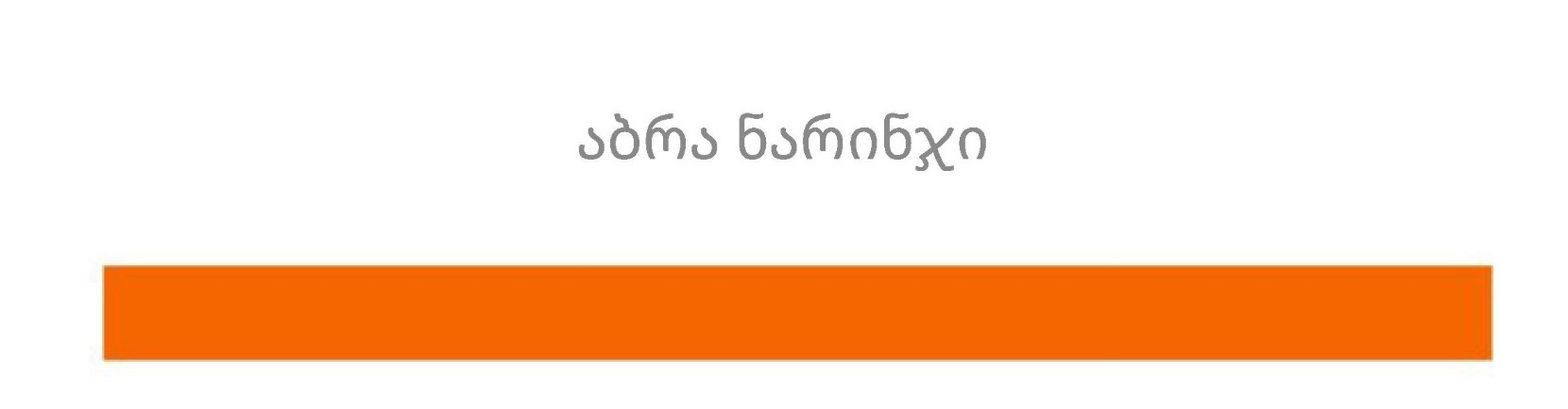 2მნათი აბრა ლოგო (სერვის ცენტრი)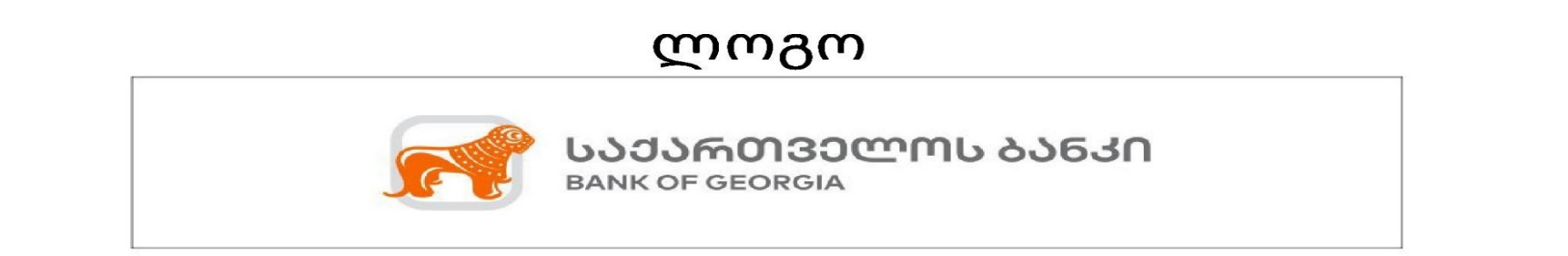 3მნათი აბრა ლოგო (ექსპრესი)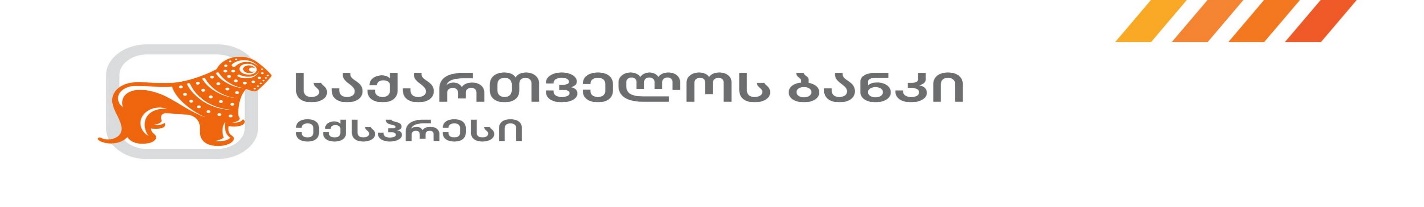 3მნათი აბრა ლოგო (ექსპრესი)3მნათი აბრა ლოგო (ექსპრესი)3მნათი აბრა ლოგო (ექსპრესი)3მნათი აბრა ლოგო (ექსპრესი)4მნათი აბრა ხის ფაქტურით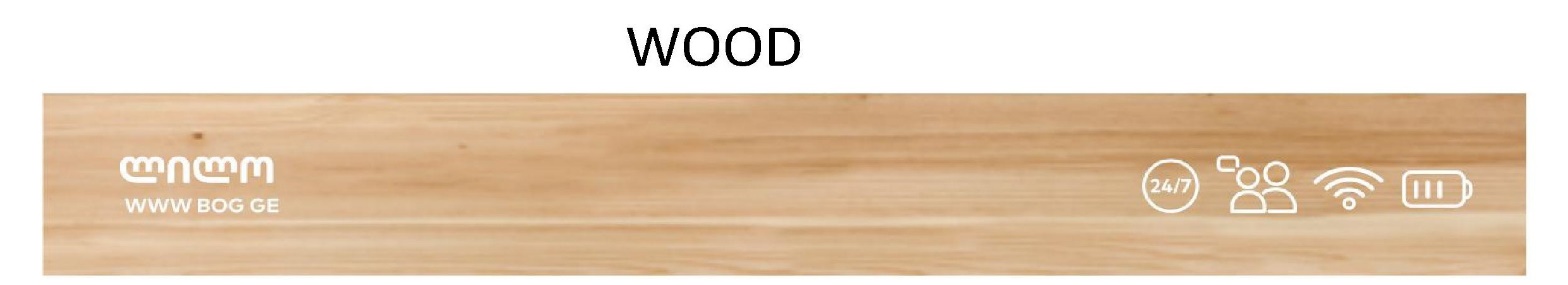 4მნათი აბრა ხის ფაქტურით4მნათი აბრა ხის ფაქტურით4მნათი აბრა ხის ფაქტურით4მნათი აბრა ხის ფაქტურით